PLEASE JOIN US!USNTPS REUNION BRUNCH1030-1330, Sunday, 03 April 2022Your Hosts:Mindy and Stu AshtonChristina and Cody AlleeJen and Steve BrodfuehrerDan CaninBarb and Chris ClarkMelissa and Mark ConverseDebbie and Roger CordellSue and Paul CroisetiereSheryl Marie and Dave DunawayHarry DunbrackBarbara and Vernon GordonPaula and George HillBeverly and Bert Johnston Karen and Rusty LowryColleen Nevius and Bill Readdy Nicole and John O’ConnorBuddy DenhamKelly and John PetzDonna and Tom PhelanAndy and John HardisonJulie and Steve RorkeElla Mae and Bob RussellMarja and Jim SandbergCheryl and Pierre ThuotPat and Lyn WhitmerUSNTPS Alumni AssociationThe 2022 USNTPS Reunion Brunchwill be held at theTest and Evaluation Hall at the Patuxent River Naval Air MuseumLexington Park MD 20653If you DID NOT receive the Evite or RSVP to it, please RSVP at:http://evite.me/CZtKSN2s1A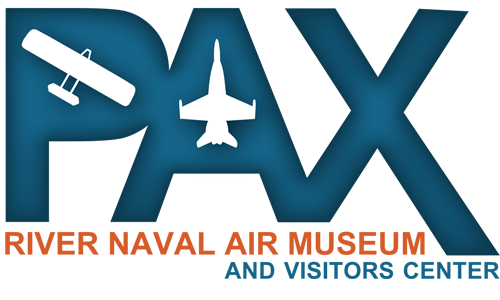 